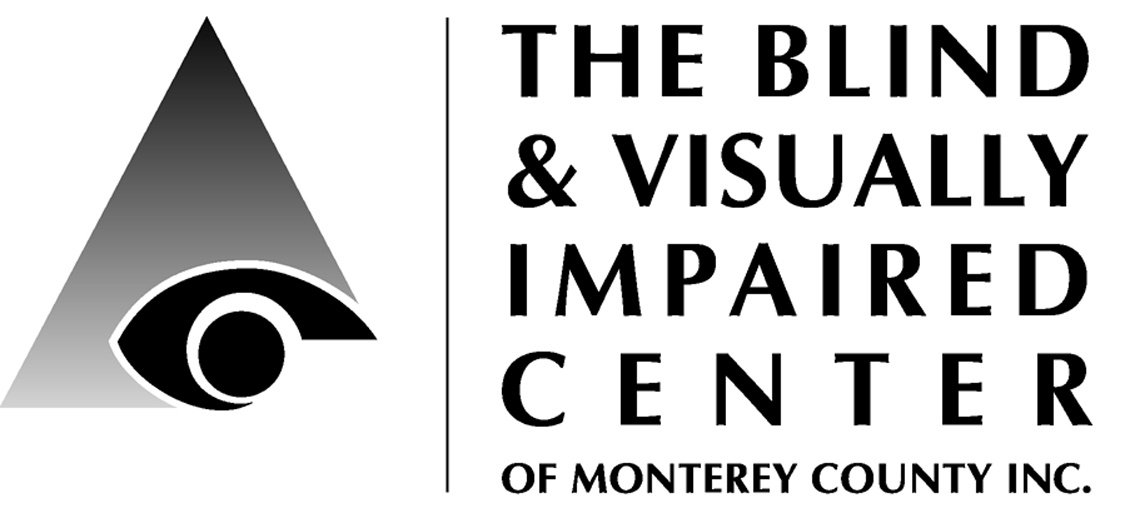 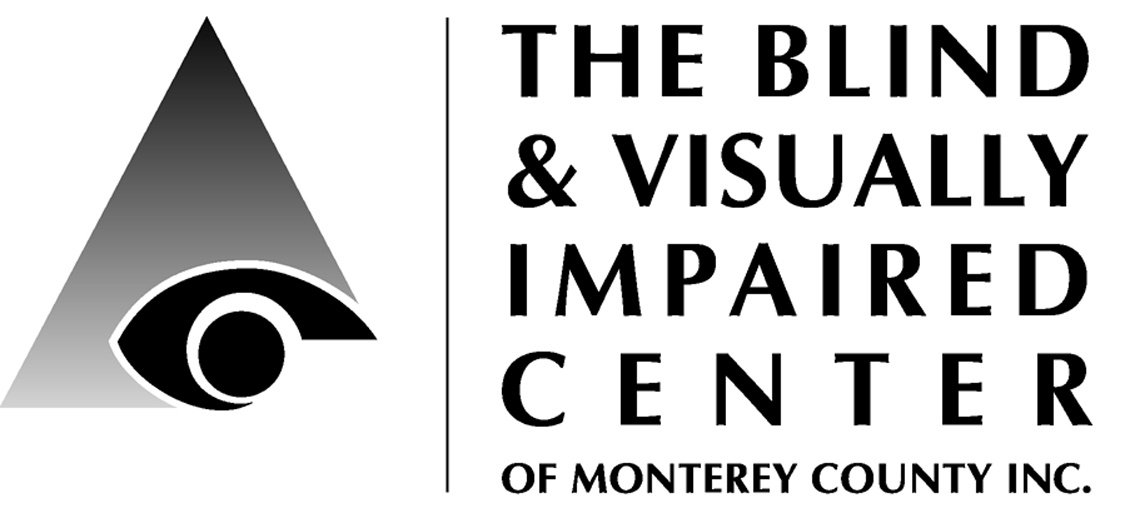 WINTER 2017NEWS & ANNOUNCEMENTSAnnual Meeting: Feb. 16 @ 1:00pmWe will hold our membership Annual Meeting on Thursday, February 16 at 1:00pm in the back building.  If you are planning to attend, please RSVP by calling Diana at 649-3505.Low Vision ClinicKatherine Wendt, ODBVIC is pleased to welcome Dr. Katie Wendt, OD to our Low Vision Clinic.  Dr. Katie Wendt is originally from San Jose, California.  Her educational background includes a Bachelor of Arts in Physiology and Cell Biology from the University of California at Santa Barbara, Bachelor of Science and Doctorate degrees in Optometry from the University of California at Berkeley, and a Master of Business Administration from the University of Washington.Dr. Wendt comes to us with a wide range of Optometric experience. She has practiced in a military hospital and clinic, health maintenance organizations, and private practices in five different states due to numerous moves with her career military husband.  Together Dr. Wendt and her husband have experienced the military wayof life for over 30 years.  Dr. Wendt has volunteered with organizations such as the American Red Cross, Military Spouses’ Clubs, the Army Family Action Plan program, Protestant Women of the Chapel at the local and regional levels, several Army Family Readiness Groups, “Help the World See,” and with her local church.  She and her husband have an adult daughter and a high school-aged son.  Dr. Wendt’s hobbies include traveling, machine quilting, and playing the flute with the Del Monte Brass Band.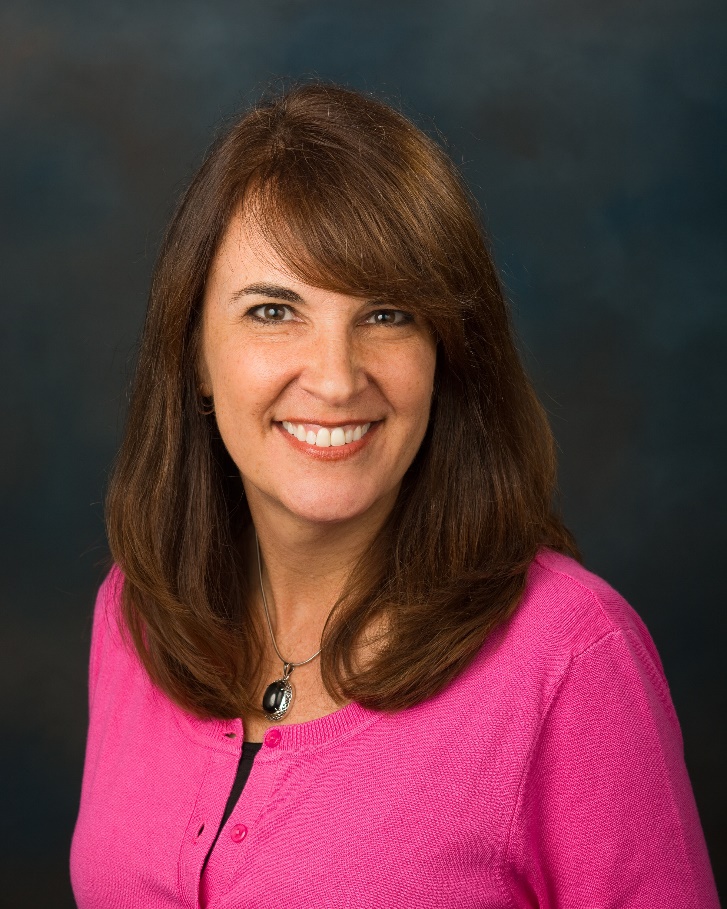 Dr. Wendt will begin seeing clinic clients in February.  Please call Sam at 649-3505 x101 to schedule an appointment. 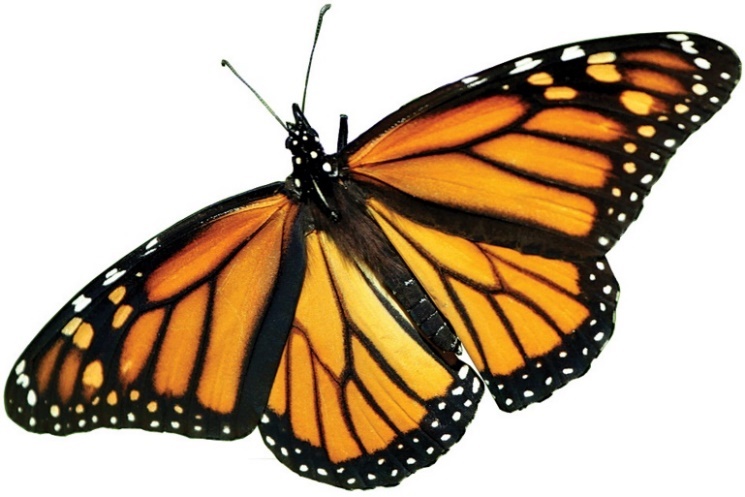 Volunteer OpportunitiesWe are seeking volunteers to staff the front desk, answer the phone and greet visitors: 9:00am-1:30pm Tuesday, Thursday or Friday.Tuesday Ceramic Art Class: Tuesdays from 11:00am – 2:00pm with lunch or 12:00noon – 2:00pm. Peer Support Groups:English:1st & 3rd Tuesday from 10:00-11:30 a.m. at 225 Laurel Ave, Pacific Grove2nd & 4th Thursday from 9:00-10:30 a.m. at St. Ansgar’s Lutheran Church, 72 E. San Joaquin St., SalinasSpanish:1st & 3rd Thursday from 9:00-10:30 a.m. at St. Ansgar’s Lutheran Church No reservations are required to attend our peer support groups – just show up and enjoy the benefits!Pacific Grove Lions Club: “The Monarchs”The revitalized Pacific Grove Lions Club has named itself “The Monarchs” after the beautiful butterflies who cluster on local pine, cypress and eucalyptus trees.
Our next community outreach event will be to provide information about vision loss at Good Old Days, April 8 & 9 in Pacific Grove.We are currently meeting on the second Wednesday of each month at 3pm in BVIC’s back build.  If you are interested in learning more about the Lions and/or joining our club, please attend our meeting or call Barbara Chamberlain at 831-251-6121. You don’t have to live in PG to join the PG Lions!Board of Director’s OpeningsWe have openings for board members and are accepting prospects with the following skills: human resources, accounting, insurance, fundraising, community connections, or non-profit management. We are also looking for volunteers to join one of our committees: FinanceProgramsFund DevelopmentEventsLegacy GivingOutreach, Marketing & PRFundraisingPlease send your interest to:   Diana@blindandlowvision.org We’re looking forward to hearing from you!Apple Store to the RescueRon Kihara, Board PresidentTwo years ago, I decided to purchase an iPhone, knowing that "Siri" would help me to phone my contacts. I believed this popular device would take a certain amount of stress out of my life.I soon discovered that the iPhone was so complicated and advanced that I was not able to master enough skills to use the many options and applications that come with the standard iPhone. A few months ago, a staff member at the Apple Store, James Krueger, began leading "accessibility" classes for the blind and low vision users of Apple products, including Macs, iPads, and iPhones.For example, I have now mastered the task of entering new contacts onto my phone, something I had needed assistance from a sighted person to do.  Just this capability gives me control and independence I had not previously known.My low vision friends and I have discovered that we have increased difficulty in navigating around town.  Thanks to Mr. Krueger's instruction, I am now able to ask Siri for walking directions to a particular address, and Siri will tell me how to get to my destination on foot.  This is very similar to the GPS instructions for auto drivers, but very useful for those of us who want to maintain our independence in and about our communities.The Apple iPhones have a feature called "Voice Over" that helps the user to orient him/herself to the phone screen.  With practice and increased familiarity, I now find that I have almost the full capability of a sighted person.  I listen to news articles, listen as Voice Over reads my email, and have full access to other useful applications.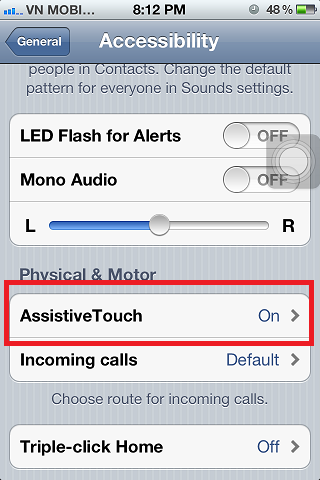 If you are low vision, and considering the purchase of a "Smart Phone," please give consideration to an iPhone.  The Apple Store Accessibility Classes are provided at no charge to the clients, an important benefit.I admit that the Apple Store has made me a happy customer, but I am writing this article not to promote their product, but to inform clients of BVIC that this iPhone has added immensely to my ability to remain independent, so important to all of us.Apple Store Discover Accessibility ClassesThe BVIC is pleased to collaborate with the Apple Store, Del Monte Shopping Center to provide "Discover Accessibility" workshops on the accessibility features of the Mac and iPhone/iPad. To sign-up, visit their website: https://concierge.apple.com/workshops/R305/en_US/Executive DirectorDiana TrapaniWe are pleased to announce that BVIC was awarded a $19,200 grant from the Disability Communications Fund (DCF).  DCF supports technology and programs that serve the communication needs of Californians with disabilities.  Our grant funds will be used to educate staff about various assistive technologies which will assist our clients with communication. Staff will join a number of professional organizations and will attend a variety of conferences, workshops and other training opportunities related to no-, low-, and mid-level assistive technologies this year.  Additionally, we will share what we learn with clients and other service providers, as well as write articles for the newsletter and facebook.  We will purchase samples of products we think will be helpful and demonstrate them to clients.Sam Kelley and Jenny Swad just returned from the Assistive Technology Industry Association conference, which was held in Florida.  In late February, Karen Levin will attend the CSUN Assistive Technology conference in San Diego.  In early March, I will attend the American Federation for the Blind Leadership Conference. Jenny and Karen will both attend the AER International Orientation & Mobility Conference this July.Be sure to read our next newsletters for more information about what we learn and how assistive technologies may help you!Vision Rehabilitation BenefitsKaren Levin, VRTVision Rehabilitation Therapists (VRT) teach adaptive independent living skills, enabling adults who are blind or have low-vision to perform a wide range of essential daily living activities using devices or modifying a task and communication skills for coping with their vision loss.  Some adaptive skills include: Braille, computers, handwriting, listening and recording technology, low-vision technology, mathematical calculation and keyboarding.  Instruction in daily living skills includes food preparation, labeling items, money management, marking appliances, personal management, home management, home mechanics, leisure and recreation activities, and orientation and movement in familiar indoor environments.Services are primarily provided in two major settings: rehabilitation centers designed to serve groups of people and in people's homes.  Therapists work with individual clients or small groups.When performing an in-house assessment, I conduct an in-depth interview which help me determine the present needs and skill levels of the client.  Once I have identified potential problem areas, I work with the client to problem solve and create goals.  We then work together toward achieving these goals and ensuring you have the skills and tools to safely and confidently engage in a variety of activities.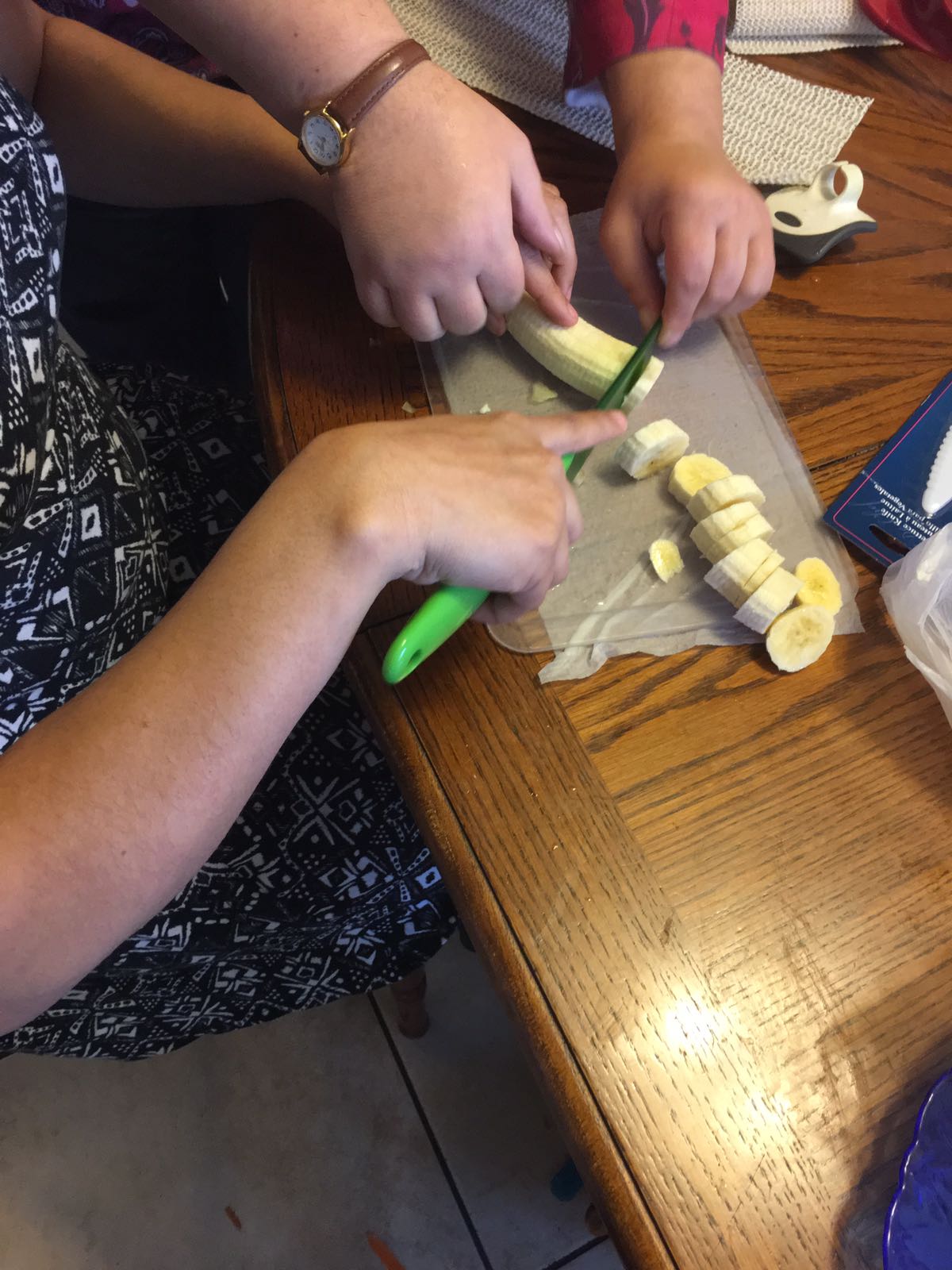 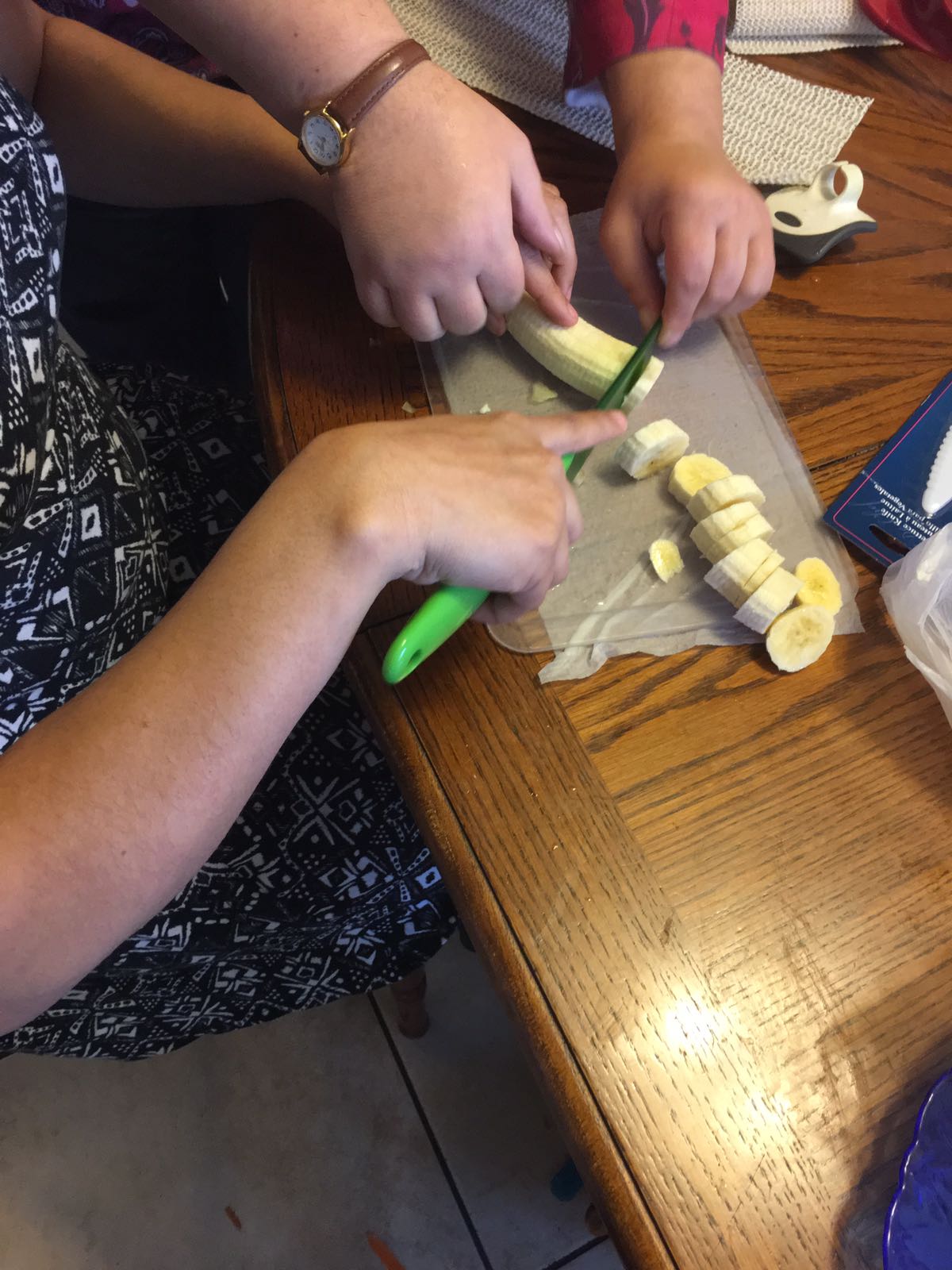 My goal is to meet with each of BVIC’s clients, conduct an interview, and have us determine how I can best assist you in living with vision loss.  Please call me at 649-3505 x104 to schedule an appointment!  I am looking forward to meeting and working with more of you in 2017. Low Vision ClinicJenny Swad, CLVT/COMS As a follow-up to my last article, here is a list of various applications for your computer and/or smartphone.  These suggestions come from experts in the technology field who work solely with clients looking for high-tech solutions for everyday tasks.  Some are free and some cost money.  If you have further questions about these applications, please call me and we can determine the benefit to you or find alternative applications and even low tech ideas for accomplishing the task you have in mind. MONEY IDENTIFICATION: NantMobile Money Reader by IPPLEX (Free); LookTel Money Reader by IPPLEX ($9,99); EyeNote by Bureau of Engraving and Printing (Free)COLOR IDENTIFICATION: ColorDetect by sunset software Ltd, $1.99; Color ID by GreenCar Studios, Free; Color Blind Pal by Vincent Fiorintini, FreeOBJECT IDENTIFICATION: TapTapSee by CamFind Inc, Free; LookTel Recognizer by IPPLEX, $9.99; Be My Eyes by Be My Eyes Inc, FreeOCR: TEXT-TO-SPEECH: Knfb Reader by Sensotech, $99; Text Grabber by ABBY, $4.99; Prizmo by Creaceed SPRL, $9.99BOOK READERS: BARD Mobile by Library of Congress, Free; NFB Newsline by National Federation of the Blind, Free; Read2Go by Benetch, $19.99; Kindle by AMZN Mobile LLC, Free; Audible by Audible Inc, Free  OTHER IDENTIFYING APPS: Light Detector by EveryWare Technologies, $0.99; Digit-Eyes by Digital Miracles LLC, $9.99; Go Find Marco Phone Finder by Sir Conrad Pty Ltd, FreeMAGNIFERS: Magnifying Glass with Light; by Falcon in Motion, Free; BigMagnify Free by Dave Cheng, Free; iMagnifier + - Magnifying Glass by Scaleitapp Ltd, $1.99GPS: BlindSquare by MIPsoft, $39.99; Seeing Eye GPS, by Sendero Group, Free; Around Me by Flying Code Ltd, Free; Ariadne, Giovanni Ciaffoni, $5.99; Google Maps, Free; OverTHERE, Dmitrijs Prohorenkovs, FreeCONSUMER EDUCATION: Access World by American Foundation of the Blind, Free; ViA by Braille Institute, Free; VisionSim by Evil Genius Technologies, FreeRESOURCES www.zoomtext.com/download-zoomtext-free-trial/https://yourdolphin.com/product/try?id=5www.freedomscientific.com/downloads/jawsRehabilitation AssistantSamantha KelleyThis week, Jenny and I had the opportunity to attend the ATIA (Assistive Technology Industry Association) conference in Orlando, Florida. What an experience! (And I’m not just saying that because I am writing this from a lounge chair under a giant waterfall with a piña colada at my side.) People from all over the country were here to share their experiences and learn more about what’s being offered in the field of assistive technology. I attended many classes and demos and got to know more about the world of scanning pens, high tech camera-glasses, assistive options for iOS on the iPhone, and much more.One item that really stood out to me is the OrCam - an intuitive wearable device with a smart camera and a goal in mind of promoting quality of life and giving independence to people with all levels of vision loss.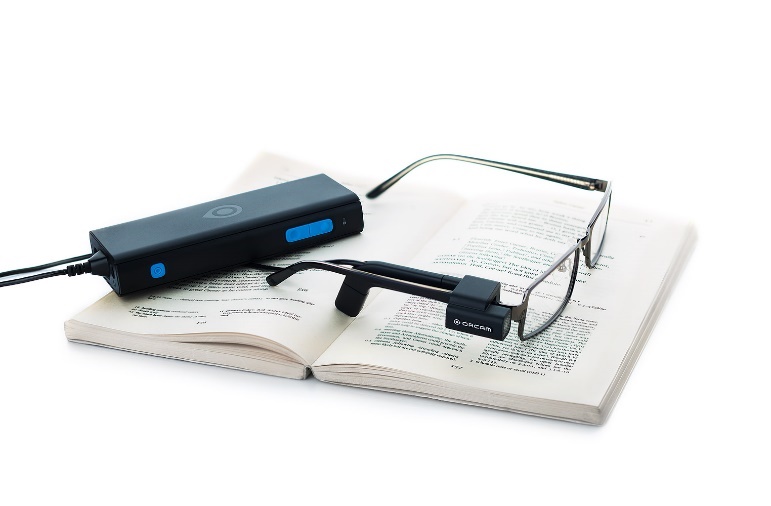 The smart camera is mounted on the user’s glasses. It interprets - in real time - what the user is seeing; it recognizes text, products and faces that have been programed in ahead of time, hand motions, and much more. It then conveys that information to the user via an ear piece. After the presentation, I went over to the OrCam booth to ask some questions and they gave me a one-on-one demo. The representative wearing the Orcam on his glasses looked at me, pressed a button on his remote, and spoke aloud, “This is Sam.” The OrCam then stored the information and when he looked at me again, his earpiece told him, “This is Sam.” The same concept goes for common household items, kitchen cupboard items, etc. Once they are programmed in (which takes less than thirty seconds), the camera will recognize them immediately.This is also an incredibly easy way to read the newspaper, read your email, recognize money, and tell the time. One of the most exciting things they are currently working on is giving the camera the ability to recognize bar codes. The best thing is that they have fifty engineers working on this single product, so they are constantly innovating and improving.If you are interested in learning more about what the OrCam can do and its pricing, please contact Sam. We do not currently have a demo at BVIC, but I have connected with their representatives and hope to see about acquiring one. 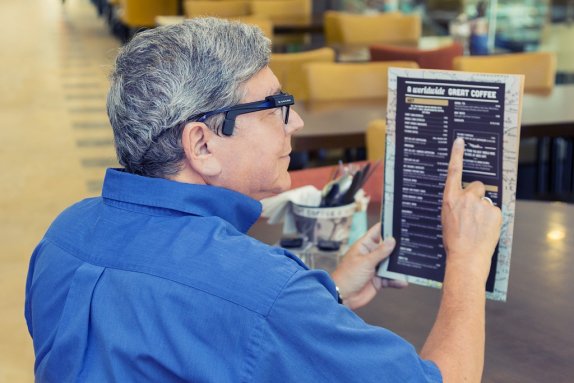 SUPPORTING BVICShopping to Support BVICeScript on-line.To sign-up simply register your phone number and select: eScrip Group ID – 500024165 Blind-Visually Impaired Ctr Monterey Co;. https://secure.escrip.com/signup/index.jsp,eScript is good with hundreds of participating merchants. GoodshopSelect Blind and Visually Impaired Center – BVIC to benefit from your use of Goodshop. www.goodsearch.com. Don’t forget to download their mobile app!Benefit-Mobile is a free app you download to your smart phone, purchase cards to your phone and use when you check out. Visit: www.benefit-mobile.com to sign-up, select The Blind & Visually Impaired Center of Monterey County as your beneficiary.Chariots for CharityOperated by the Old Capitol Lions Club, Chariots for Charity vehicle donations support the BVIC with cash donations from the sale of donated vehicles. For more information or to donate a vehicle, please contact Russ Hatch at 831-659-5360.FacebookStay up to date on current news and events by following us on Facebook: https://www.facebook.com/BVICenter/The BVIC is sustained by fundraisers, grants and gifts from the generosity of caring individuals. Thank you for your generous support!Keeping Afloat Sept. 1 – Dec. 31, 2016.$1 - $999AnonymousAltrusa International of Monterey Peninsula   Amazon SmileAmundsen, ElizabethAnloff, PatriciaBanks, Dave & WendyBarnhart, LucilleBartels, FranzelBennett, BarbaraBloch, R. StephenBritton, RobertBrott, DaleBrown, CharlesBrown, Elizabeth PlaxtonBucquet, BarbaraBudlong, Edwin & Barberena, CeliaBugarin, EvaCannery Row CompanyCardoza, JoanCarmel Women’s ClubCarns, VictoriaChavez, AguedaChiappe, ElioChow Hoon, PaulineCocker, EnidConlow, M RobinCovarrubias, FernandoCraft, Mr. & Mrs. NickCraig, Geoff & CarolynCruz, CelesteCutino, BertD'Arrigo, JohnDavid, BeverlyDavis, PaulDiaz, HerminiaDominguezDoolittle, William & NancyDority Roofing & SolarDunn, Virginia & Richarde-ScripFarrant, CatherineFehl, CecileFirst Presbyterian ChurchFiske, ErnestFestival of Trees: North Fremont Business DistrictForever FriendsFrasca, JoyceGehringer, HelenGoodshopGreen, ArnoldGryp, JaniceGunderson, GaryHaas, DorisHoline, VirginiaHough, SoniaHurd, SylviaHutchins, CharlesJackson, SonjaJohnson, MichaeleJohnstone, ElizabethKadiev, George & NinaKane, SteveKeland, HaroldKeleher, NormaKeyser, VirginiaKihara, RonLegard, RobertLivingston, Barbara TimminsLoop, MelLotz, Margaret & JohnLundy, JaneLyon, WillisMaraccini, DianeMehl, GenevaMerrell, EstherMiguel, HeideMonterey Bay Analytical ServicesNetwork for GoodNicolai, AdolphNielsen, Gary & DeborahO'Connor, PaulaOld Capitol LionsPacific Grove HardwareParsons, JuliePeel, AlanPepperdene, RosePesce, Mr. & Mrs. ThomasRayne, GerdaRuhl, PaulineRuiz, KathleenSchoenwisner, MonaSchure, CamShaffi, FrancesSherman, MaryShimizu, RonaldShipley, MargaretSilverman, MarvSpringer, ElizabethStafford, Doug & KarenSuarez, JorgeSuter, JeanTeixeira, SylviaThompson, StellaTucker, PhilipVanArsdol, MauriceVaughn, MarieWagner, BruceWalters, LilaWeismann, Richard & JoyceWills, JudyWilson, ArdithWilson, JanetYoung, G EZiegenbein, Constance$1,000 - $2,499Brown, RosemaryColburn, MaryMonterey Peninsula Host Lions$2,500 - $4,999Hatch, Russ & Jo-AnnKihara, Ron & AnnOld Capitol Lions$5,000 - $9,999Flicker, Perry$10,000 - $19,999Community Foundation for Monterey County$20,000+Harden Foundation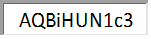 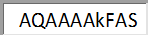 Radunich, Margaret Anderson (estate of)In Honor of:   “all you wonderful people at BVIC”Brown, Elizabeth  Shahin Anable:Anable, Leonard   Victoria Carnes:Anonymous   Beverly David:Palmer Earp, Dorothy   Doris Hale:Hale, John  Sonja Jackson:Linda’s Beauty Salon  Bob Johnson:Anable, LeonardRhodes, Dan & RobbieYost, David and Terri  Esther Merrell:Maroot, Janice  Mona Schoenwisner:Craig, Geoff & CarolynGeary, PattiGamble, BarbaraIn Memory of:    Shirley Doolittle:Ansberry, JanelleBlake, JoanCatania, LynnDavid, BeverlyFerrante, BarbaraFishbeck, KarenGruwell, SherryHamilton, ArmettaHawkins, LarryJohnson, JackieLincoln, Sara & RosieMalohn, Mary LouMarquez, JanisMcRae, DebiMerrilees, DebbieMorgan, ArcolaQuamen, AnnTrindad, Bernie  Michael Dumller:Dumller, Sue  Ted & Marie Fehring:Holbrook, JoAnn Fehring  Kathy Henson:Colvin, Gloria    Miyake, Shig, Aya & Terry Kihara:Nagata, George & Joanne  Marge Ross:Moe, Alice  Mom’s Birthday:Dalkey, Sharon Lee  Irma Ruckman:Schwoerke, Karin    Richard Takashi:Nagata, George & JoanneThank you to everyone for your support!If we misspelled your name or missed listing your gift, we sincerely apologize and ask that you contact us. Many thanks to everyone who made our Christmas Store Auction & Health Screening Fair a big success!Adventures by the SeaAltrusa International of Monterey PeninsulaBack Porch FabricBodywork & Therapeutic MassageCafe FinaCalifornia Pizza KitchenCarmel Chamber of CommerceCarmel Host Lions ClubChatterbaux Children's ShoppeDomenico's on the WharfDority Roofing & SolarEl Estero Car WashEvents by Classic CateringFandango RestaurantFish HopperHattori VisionHolly's Lighthouse Cafeil VecchioJeffrey's Grill & CateringKaty's PlaceMonterey Bay Whale WatchMonterey Scottish Games and Celtic FestivalMonterey SymphonyOld Capitol LionsPacific Grove CleanersPacific Thai CuisinePavel's BackereiPebble Beach CompanyPeppers Mexicali CafePortola Hotel & Spa at Monterey BayRosine's RestaurantSt. Moritz SweatersTom's Monterey AutoToro Place CafeVanessa of Carmel Hair BoutiqueVictorian CornerWinchester Mystery HouseAnonymousMr. & Mrs. Jeff AngelieMs. Mariana AttieMs. Rosemarie AxtonMs. Rosylan BaileyMs. Victoria BlelMs. Paula BrowningMr. Edwin Budlong and Dr. Celia BarberenaMs. Lyndy BullockMr. & Mrs. Michael CarnsMr. & Mrs. David ChamberlainMs. Kathleen CozzensMr. & Mrs. John DickMs. Sheryl EmblerMs. Cheryl FergusonMs. Carroll FergussonMs. Sandra FormanMr. Rick Franke & Ms. Kit Hunter FrankeMr. Donald FreemanMs. Roxane FritzMr. and Mrs. Tom GardnerMr. & Mrs. Cliff GilkeyMr. George HagemanMs. Candy HaigMr. and Mrs. Russ HatchMr. Randy HensonMs. Jennifer HirshMs. JoAnn Fehring HolbrookMr. Holger HubbsMr. Bob JohnsonMs. Annette KearneyMs. Guldana KhamzinaMs. Karen LevinDr. & Mrs. Martin LippMr. & Mrs. Kevin LittleDr. Willis LyonMs. Paula LyonMs. Yvonne LyonMs. Elaine MartinMs. Aiko MatsuyamaMs. Jean MoritzMrs. Michelle NoseworthyMs. Cheri PadinMs. Charlotte RedstoneMs. Carmelina SchureMs. Clara SmithMr. & Mrs. Robert StewartMr. Doug TallyMrs. Jan TragethonMs. Diana TrapaniMs. Christine WardeDr. Katie Wendt, O.D.Mr. & Mrs. Bud WestcottMs. Roberta WilliamsMs. Janet WilsonA few tips to help keep your eyes healthy:- Consume foods with Vitamin C, E, A and Zinc- Exercise regularly to improve circulation. This ensures your eyes get enough oxygen.- Drink at least 8 glasses of water daily- Do not rub your eyes- Use clean cotton balls and a cleanser to clean your eyes- Wear sunglasses to protect your eyes from sunrays and glare- Wear protective glasses/goggles